INDICAÇÃO N.º: Providenciar a manutenção asfáltica sobre a tampa de Rede de Telefonia localizada na Av. Itavuvu, altura do número 4454, Jd. Santa Cecília.CONSIDERANDO que este Vereador foi procurado por munícipes da região supracitada, que relatam que a tampa da boca de lobo está afundando, podendo causar algum tipo de acidente com Motociclistas, além de estar causando rachaduras nas casas próximas.INDICO ao Exmo. Sr Prefeito Municipal, através do setor competente, a tomada de providências visando a manutenção asfáltica sobre a tampa de Rede de Telefonia localizada na Av. Itavuvu, altura do número 4454, Jd. Santa Cecília.S/S., 03 de dezembro de 2021Fausto PeresVereador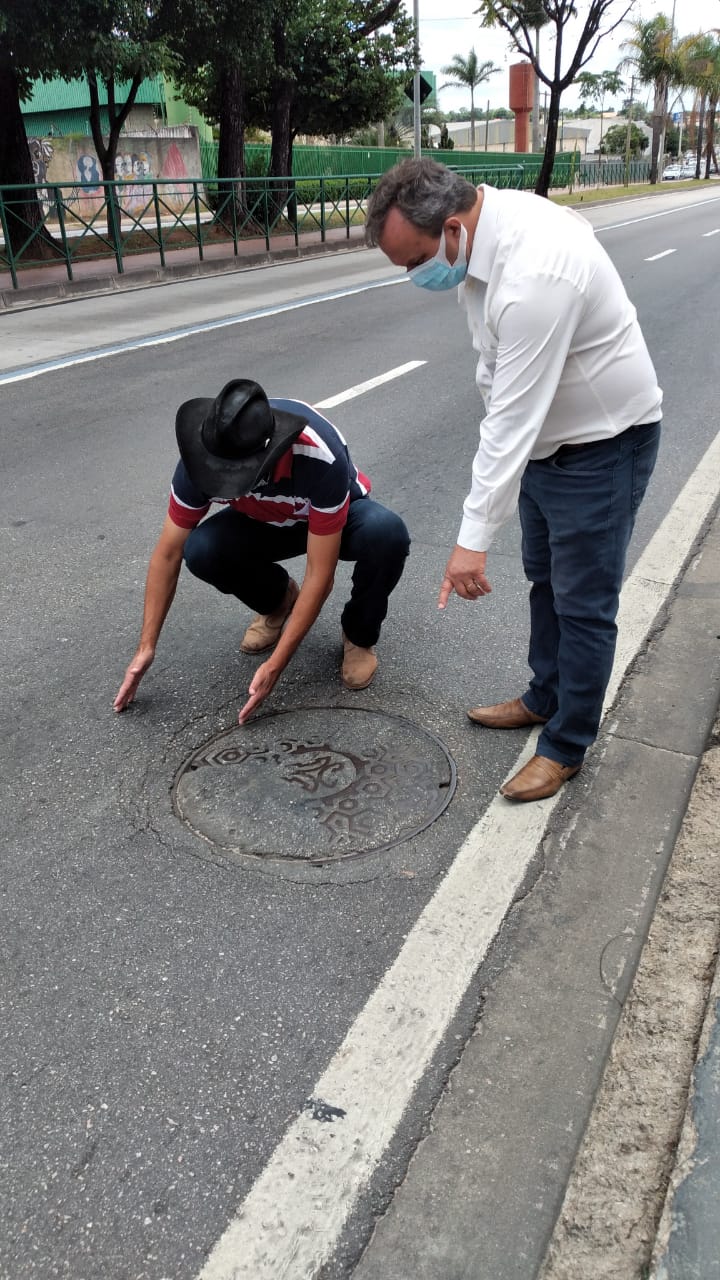 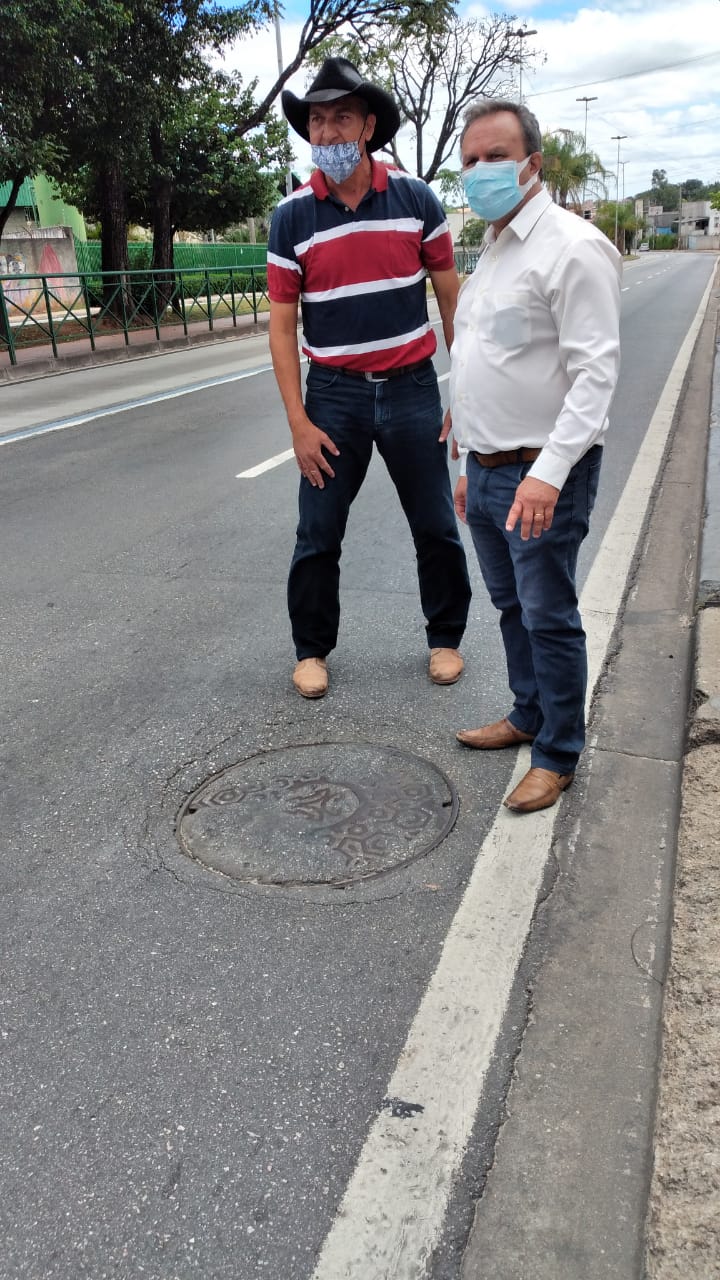 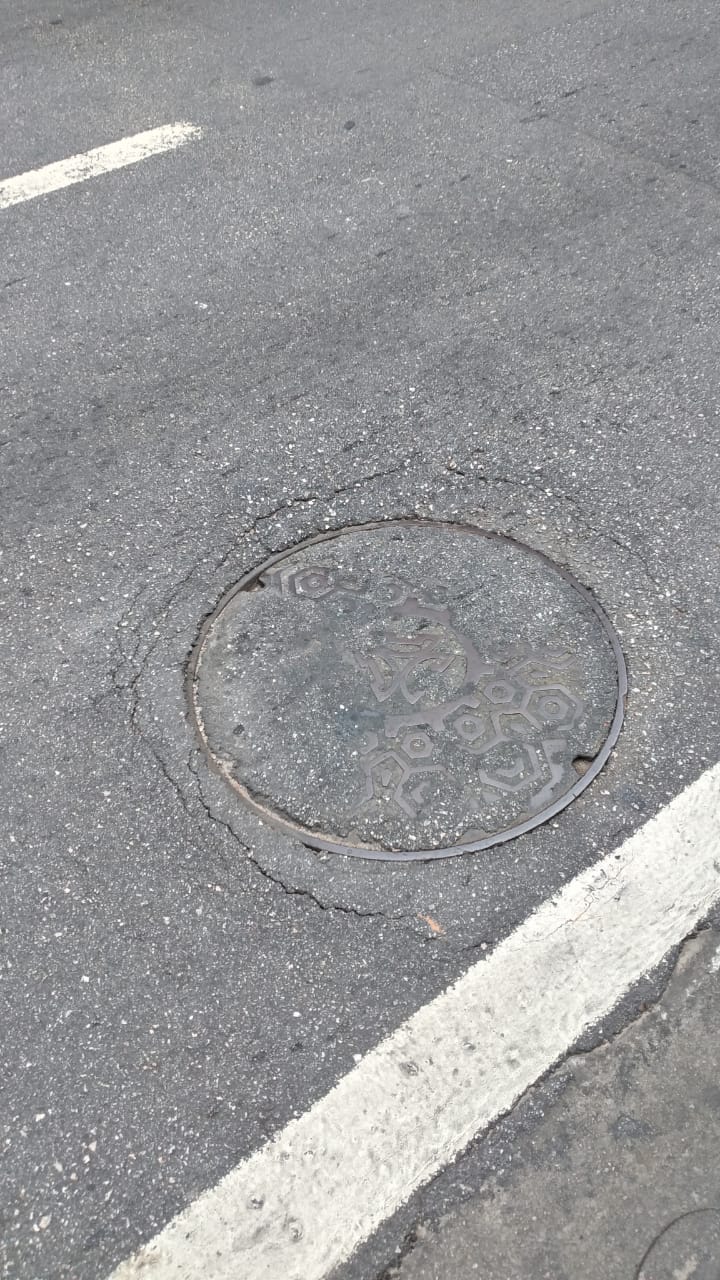 